App-Based Cell Phone and Tablet Vote Selection and Vote RegistrationStandard Number: GBA-2000Date: , 2020Version 0.Status: DraftGerard Dache:  Executive Director.This paper is a product of the Government Blockchain Association (GBA) Voting Working Group.  It is intended to be used as a means of capturing ideas and suggestions.  It does not contain any official position, intent, or commitment by any individual or group associated with the GBA.  It is purely informative and not declarative in any manner.  Any declarative statements do not contain the authority or approval of any member or contributor. While every attempt to maintain accuracy is made, the GBA organization takes no responsibility for mistakes.  All information is provided on a best efforts basis, with contributions from senior experts in the voting and security industry.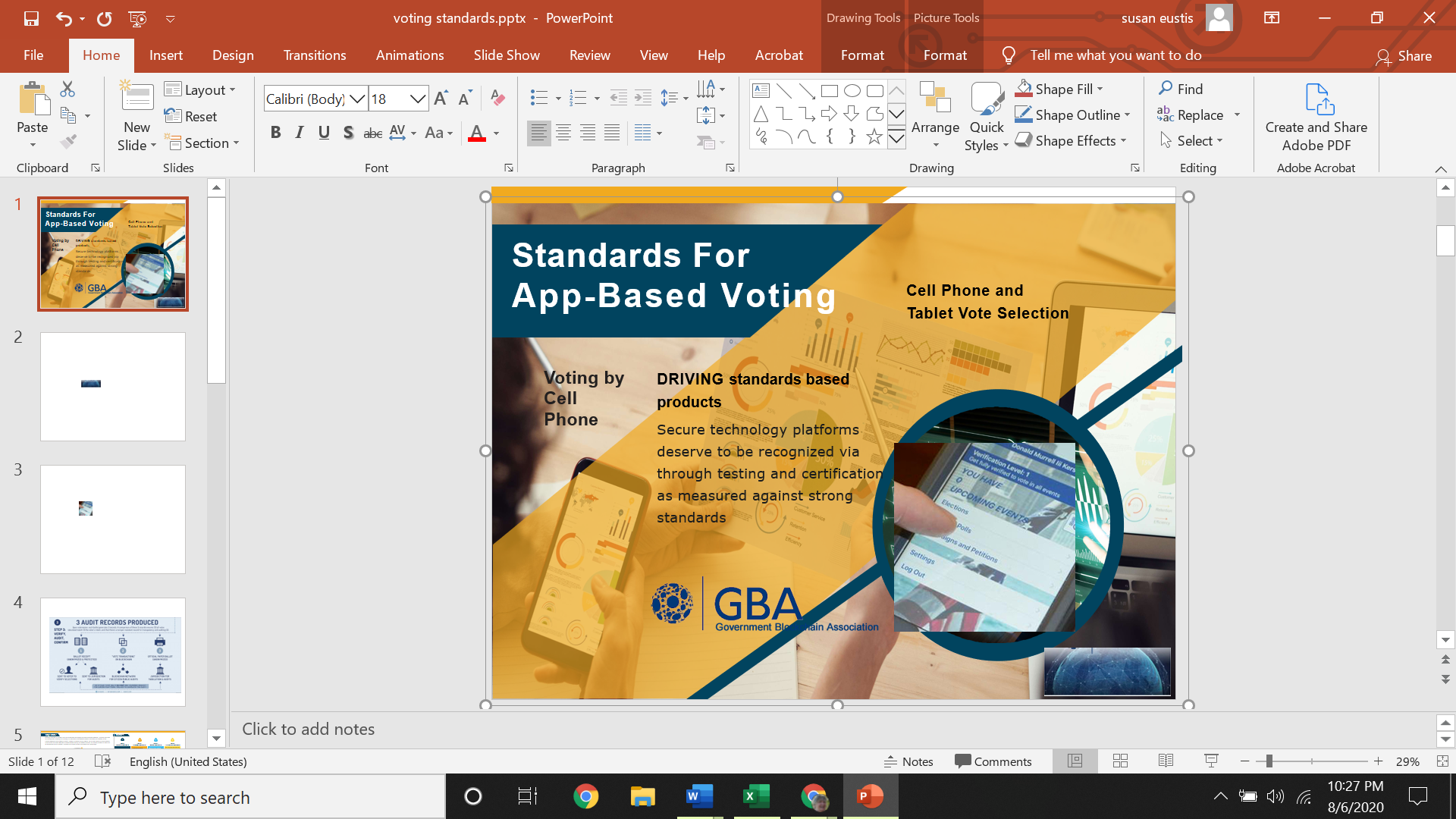   IntroductionThis family of process standards is being developed by the Government Blockchain Association (GBA) for the purpose of serving government officials and their constituents.  The GBA is a global organization of public and private blockchain professionals dedicated to implementing government processes that have integrity in both process and outcome.  PurposeThe purpose of this family of standards is to define an election process that can be verified against defined standards to assure the integrity of the process and the outcome.Note on Use of Standards Document:
Most of the topics are described as lists.  These lists are meant to serve as checklists for a certification.  A product either meets the criteria shown on the list or does not.  The technician running the certification issues a pass or fail based on the quality of the offering as determined by its ability to meet the requirements presented in this standards document.  No product can meet all the requirements, this is a given, it is too early in the market cycle to have mature products offered to the market, but our requirements document is meant to be stringent enough to provide a guide towards progress.   ScopeThe scope of this document applies to any jurisdiction that seeks to demonstrate compliance to an international voting standard and that seeks to have an election process and its results validated by blockchain technology. TermsThis document includes Italicized words that are defined in the document glossary (Appendix A). Process OverviewThis family of process standards serves to account for the following election phases along with different modalities:The expectations of each phase are defined in subsequent sections of this document.  Below is the proposed classification schema for this family of standards:   Sample Standards Number: GBA-2110The 2 stands for Voting, 1 stand for Election Administration, 1 stands for in-person voting, and the last zero is a place holder for more detailed classification (as needed).  Election Cycle Standards Classification with corresponding voting modalities:Standards Number: GBA-2100 (Election Administration) Standards Number: GBA-2110 (Election Administration for in-person voting) Standards Number: GBA-2120 (Election Administration for mail voting) Standards Number: GBA-2130 (Election Administration for cell phone voting) Standards Number: GBA-2140 (Election Administration for web application voting)  ReferencesTo be added soon. Process ValidationThe single most important validation of an election process is reflected by the confidence that the stakeholders have in the integrity of the election process and results. Following this family of standards results in data that allows the members of the jurisdiction to fully assess the integrity of the election process.  Process OverviewThis family of process standards serve to account for the following election phases along with different modalities: Venues can vary for voting.  There are two main election venues noted below:In-personRemoteVoting Technology Requirements  The primary aspects of voting are shown above in the diagram illustrated.  Result Certification is at the end of the election cycle (as needed)   In the event of a close election that goes to court, after the hand recount has perhaps changed the outcome, it is likely that the court will order that the parties go back to the blockchain to achieve an electronic audit of the actual votes cast.  (The last sentence here should perhaps be a recommendation rather than a prediction. Also, in the recommendation it can be explained why it is a recommendation – immutable record.)Additional Requirements – Voter Registration Distributed Ledger Roles Responsibilities(To be defined)Voter Registration ApplicationVoter Registration Application acceptedDLT “Voter Registration” Transaction Generation (Note: could include encrypted or hashed data for the immutable record)Voter Registration proposed to immutable ledgerVoter Registration confirmed to immutable ledgerConfidential voter receipt issuedConfidential record of ballot delivered when voting during electionVoting Distributed Ledger Roles Responsibilities(To be defined)Ballot DeliveryVoter - Ballot MarkingVoter - Ballot ReturnBallot Return receiver – DLT “Vote” Transaction GenerationBallot Validation (Potential for Public validation and also Public witness to Ballot Validation process)Ballot CountingBallot proposed to immutable ledgerBallot confirmed to immutable ledgerBallot receipt for voterBallot counting / vote reporting after voting endsControl Relationships:Confidential Voter registration to Voter Ballot linkConfidential reconciliation of registered voters voting to votes castConfidential receipt for voter to confirmVote cast as intended and Recorded as cast   Blockchain Voting Infrastructure:  Government Business Blockchain PlatformThe Government Business Blockchain Platform (GBBP or SERVER) is a multi-blockchain platform that allows any vendor blockchain data to be connected to this platform. The GBBP or SERVER performs verification and integrity check. It ensures that data that is recorded to the GBBP or SERVER may not be changed or altered without detection. It provides viability of data in accordance with established permissions. The GBA administers the GBBP or SERVER certification that tests the system for security and transmission functionality, looking for protection of the integrity of each ballot in every case.  Specific Election TechnologyEach election shall use a tool suite that is comprised of components that satisfy the following criteria.   Administration Interface TechnologyElection Administration data shall interface with the GBBP OR SERVER Election Ledger. All Election data is written to the GBBP OR SERVER in an append only mode. This means that information may be added. But no electronic data can be deleted or changed. Data includes:•	Election workers identity, roles, and assignments•	Candidate information•	Voter registration data    Election Administration Central and Polling Station App-Based Voting Interface TechnologyPolling station and voter-app technology shall:•	Read voter registration data from the GBBP OR SERVER•	Receive messages from voters•	Ask voter to present ID electronically•	Validate voter eligibility against voter registration data•	Avoid use of the Internet during this process, rely instead on the cell phone app and the cell phone network, imbedded codes in the app•	Issue an electronic voting entry code associated with the name listed on the voter registration rolls •	Imbed the matching code in the voter app on the voter phone•	Imbed multiple matching codes matching multiple voters to a single tablet selection device.  In the voter app on the voting tablet authorization codes need to be imbedded in the device in the case of nursing home and similar uses of the selection devices – Should be optional and not mandatory to achieve certification or achieve standards.•	Give election administrator control panel access to newly issued electronic voting entry code•	Provide opposing party representatives the ability to observe the election administrator control panel in the same manner the election administrator can do so in traditional election venues•	Continuous observation needs to be supported•	Work with representatives of the press to allow reporting on voting process and outcomes•	Secure transmission interfaces (see details later in document)•	Secure API connectivity between system interconnects•	Support to store, record the vote physically and electronically•	Distribute physical copies of the vote to the Election Admin and representative of each candidate in the election.•	Record election results onto the GBBP OR SERVER.   Voter Interface TechnologyThe voting application requirements include:•	Identifying users with requirements similar to opening a bank account •	Identifying users consistent with internationally recognized Know Your Customer (KYC) requirements•	Reading the candidate and election information from the GBBP OR SERVER•	Sending a secure message from the voter to the Polling Station (Does the platform need to send messages? Or is submitting a vote sufficient for compliance?) Voting Lifecyle Election Administration (GBA-2100)Local election administration is one key to safeguarding the integrity of the voting process.  Allowing observation of every step of the process, all testing being open to view by the opposing political parties is another step of the process.  Freedom of the press, existence of an independent press organization is fundamental to election administration of fair elections.     Election TechnologyThe Election Administrator (Admin) is a member of the jurisdiction.  That group of people selects, acquires, installs, configures and commissions an election technology that satisfies the following requirements:   Media•	All votes are recorded physically on an electronic media resistant to alteration.  Use of a blockchain storage vault for the individual voter ballots represents a storage media where an alteration would be detectable.  The reason to make fraud detectable is that all systems are vulnerable to hacking and the fundamental protection of a fair election is to have opposing parties participate in the process and watch always for fraud.  The presence of an independent press is protection that helps make fraud detectable.  Electronic totals are captured at the polling station.•	Vote totals from polling stations are recorded on a blockchain that may be part of the Government Business Blockchain Platform (GBBP) or server or any other certifiable public or private blockchain. 	Election PreparationThe Election Administrator (Admin) shall:•	Assign roles to individuals representing the candidates that are participating in the election. The roles are defined in Appendix B. •	Assign roles to election workers who have permission to access the election technology.•	Ensures that the Voter Registry is fully and accurately copied to the GBBP OR SERVER	RemoteRemote voting requires special attention to the ballot preparation and to the location of the voter names on the server.    Ballot LayoutApp-based voting depends on content management used for building ballots all over the country.  250 ballot style components are used to put together a ballot on the phone (or tablet) screen (hese 250 ballot components definedEach component have a tagFont, placement, vertical/horizontal, image have different tag variationsTags that are different denote office, candidate, questions, slate  	Ballot Generation & Distribution (GBA-2400), Protection of ballot The putting together of these screen configuration components is used to create a coherent ballot that can be displayed on a screen.  This will take significant expertise.  The names of the offices and candidates will differ by location, and the number of offices and questions will differ by district, the basic format can be assembled by this expert team, and the local districts can be supported to build their own ballots and make them ready for handing out to individual voters in individual districts.The ballot information and the preparation of the ballots needs to scale and the distribution of ballots needs to scale in such a manner that each voter always receives one and only one ballot, and votes once and only once.	Candidate Registration (GBA-2200)The Election Admin defines the process, criteria, and schedule for candidates to be added to the election ballot is the same whether the voting is conducted in person or remotely.	Voter Registration (GBA-2300) Standards for Voter ID	Remote IDimage, facial recognition, name and address, all these are used for voter ID.  Other standards are emerging that are more secure.  Use of vote by mail scenarios.  Standards for Voter ID and requirements vary by jurisdiction depending upon local laws and standards. In cases where picture ID is required, government issued IDs and facial recognition technology can be combined to fulfill this requirement. In jurisdictions where photo ID is not required, a combination of personal information and two or three factor identification can be used to verify identity of a voter.	Casting Votes (GBA-2500)The sections below describe the requirements to ensure that votes are cast as intended, and recorded as cast. It describes the requirements in several modalities including in-person and remote voting. These requirements are defined in GBA-2500 (Casting Votes). 	Remote:  	Cell Phone / TabletVotes cast using cell phone devices shall satisfy the following criteria:End-to-end security that ensures that the votes are received by the election administrator as cast by the voter without any monitoring, tampering or compromiseVoters must authenticate by at least one of the following methods:Biometric credentialsCheck in process can be similar to what is done for vote by mail.After check-in a code is generated for that voter and attached electronically to the name on the voter registration list.  The code is then sent to the voter by embedding it in the app that is on the voter’s phoneIn order to vote, the voter merely needs to call into the voter registration rolls, app recognizes and matches the code embedded into the app and sends the voter the correct ballot automatically.Check-in using a remote video technology possibleBallots may not be accessed, or viewed by any party other that the voter and election officials•	All votes are recorded on a blockchain that includes nodes hosted by all parties of the election. (Do we define who holds nodes? Would this preclude commercial blockchains like fabric from being used?)•	Cast ballots are sent to the voter via automated process to verify the correct recording of the vote with an option to correct any errors.Alternatively, cell phone check-in can occur virtually using the code that has been assigned to the voter during the request for the ballot.  With the code imbedded into the app, then an app request for voting will automatically send the ballot to the voter for marketing and casting of the market ballot, placing the completed ballot in the block chain automatically.     Vote Counting (GBA-2600) Blockchain ProceduresVote counting shall be:•	counted at polling stations. •	performed in real-time as votes are cast•	validated by representatives of all parties in the electionVote totals must be agreed by election workers assigned to vote counting from each party in the election. 	Remote:  	Cell PhoneVote counting via cell phones shall meet the following criteria:•	Vote totals are recorded to a blockchain. The details recorded allow the voter to recognize their own vote while preventing anyone else to know who voted for a particular candidate or ballot option.•	Votes recorded include a date/time stamp and other meta data to help identify potential fraudulent fake votes•	Each voter’s meta-data is published to the voting administration dashboard.  •	Metadata management must preclude anyone from being able to trace a ballot or see how anyone voted.•	Votes recorded on a blockchain may be audited by any person or organization by counting the votes on a blockchain using the audit process detailed under the law and used for a recount or court review.  Electronic tallying is not precluded.  	Result Certification (GBA-2600)  	Remote Cell Phone The designated local election authority is responsible for result certification, backed by the .  (Do we want this to be a US standard or a global standard? If global then terminology should be more general.)   Remote App-Based Voting:  5 Types of Security Secure transmission Secure storage Authentication (are you who you say you are) Authorization (are you allowed to do this) Non-repudiation (you can't deny you did this) The app-based voting products need to have documented drawings and descriptions that illustrate adherence to standard development practice illustrated in Figure 1.  Wire Frame App-Based Voting Development Diagram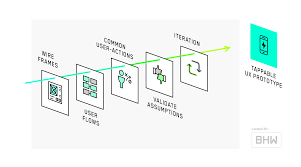 Source:  BWHThe wire diagram below illustrates standard industry practice for metrics, error detection, performance monitoring, tracking, and reporting requirements.  App-based voting needs to comply with standard industry practice with regard to these device characteristics.  Wire Diagram of App-Based Voting Metrics, Error Detection, Performance Monitoring, Tracking, and Reporting Requirements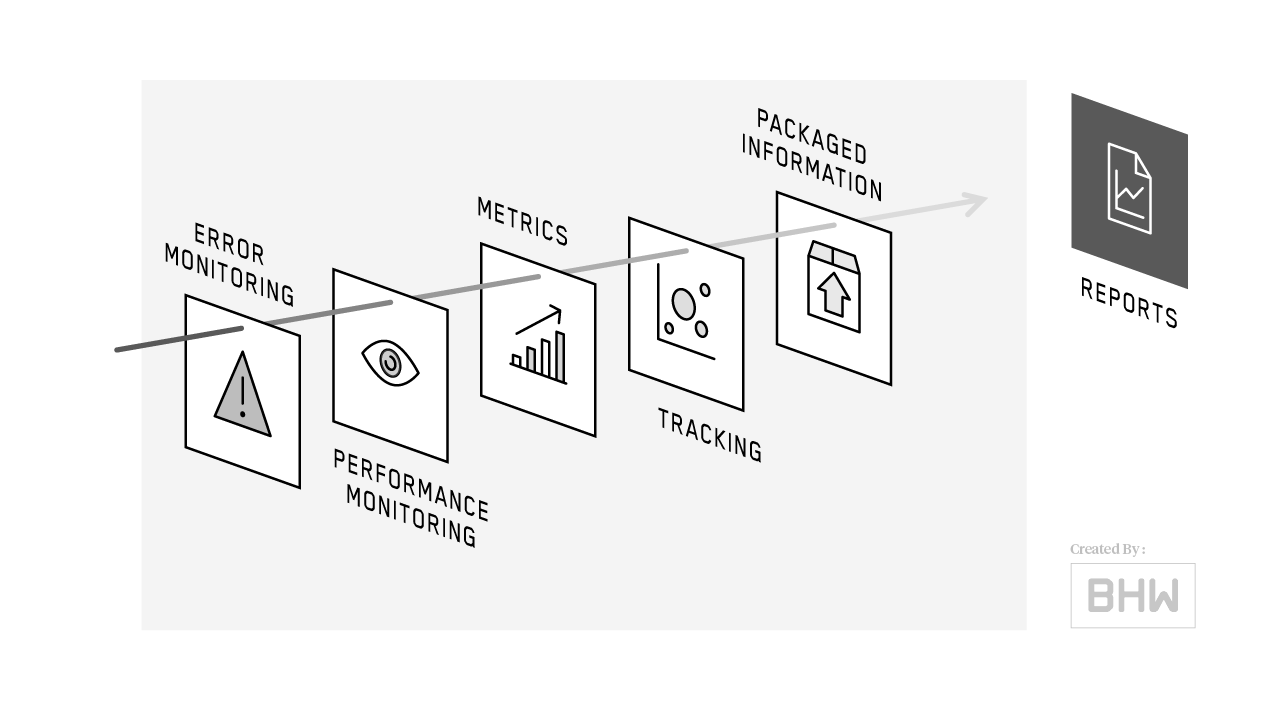 Source:  BWH(Note need permission from BWH to reproduce their drawings with source attribution)8.1 Secure IDVoter anonymity needs to be secured.  A voter's selections must be known to the voter and anyone he/she willingly shares them with.  There must be no means for anyone to obtain the identity of the voter who cast an individual vote or ballot, or to tie an individual ballot to an individual voter.Non-repudiation (you can't deny you did this) Blockchain makes ballot manipulation detectableAim is to make all fraud detectableIllustrated step by step procedure manuals are useful for poll watchers from opposing partiesVoter uses one phone; number is entered ahead of time on voter registration rollsThe election authority creates a code that identifies that voter with that name on the voter rolls, the voter registration listVoter gets code,  SMS for delivery of code, need asynchronous highly secure messaging and app containers (Standard two factor authentication uses SMS)Need end to end authentication via encryption at every step of the transmission chainDesign Document App Based Cell Phone VotingSecurity Rules:No InternetNo SMS – secure message basedEnd to end encryption built inNo browserAll communication in an app containerMission critical, asynchronous messagingEnd to end encryption for messages2 or 3 factor identificationAbility to support facial recognitionBlockchain holds ballots after cast vote is selectedApp not implemented in blockchain, too slow, will not scaleVoting process must be simple and intuitive for votersVoters may be of various cognitive abilities Design with cultural sensitivity Voters must be able to negotiate the ballot marking process without making mistakesVariability of ballot presentations supportedVoter must be provided the opportunity to verify the voting system Secure transmission: Identify all paths of transmission where secure transmission is neededAvoid all SMS - Use secure transmission insteadSecure transmission  - once and only once delivery- asynchronous, guaranteed delivery of data transmitted- from server to phone screen- from selection, server to blockchain- from blockchain to the tabulation center- are those the only time the ballot moves?Secure storage - Of voter registration list that has access codes associated with name and the number of the cell phone - For working servers while voter marking ballot- Use blockchain for immutable ballot- Once and only once messaging for ballot delivery to blockchain- Asynchronous messaging for ballot transportAuthentication (are you who you say you are) -Voter registration list has code and phone secure ID; voter sends code to match what is shown on the voter listVoter Authorization Code Embedded in Voter Registration List and In Voter App - They must Match-Voter registration list could have the phone secure ID for two or more people, but a different code for that registered voter, with the code next to the voter name and phone ID #-Use the ID required by that election jurisdiction name, address, assigned code, maybe image recognition, picture of licenseNeed to check in to get ballot and check outCheck-in to check-out 10-minute processCast as intended generates proof to the voter that the voting system has correctly handled the ballotAuthorization (are you allowed to do this) Election official checks in voter prior to or on Election Day by 1. Adding the cell phone unique # to the voter’s name on the voting list2. Generating a unique code that is associated with the voter name on the voter registration list3. Specifically authorizing the voter to cast a ballot via app-based selection mechanism means election official generates the code and by generating an authorization code it gets added to the app and to the voter registration rollFacial recognition is possible to useVoter credentials – check-in and check-out at desks for voter are automated using the secure code contained in the appManagement of lines of voters needs to be in placeElection official credentials – representatives of opposing parties monitor all actions by election officialsFor poll site, precinct, mail ballot duties, voting place duties election officials sworn in Individuals from opposing parties performing duties together always (Global standards would use more generic terms for political parties. Many will have more than two.)Need to make fraud detectableOne Person One Vote GoalIn democratic elections, each voter's vote has equal weight with every otherOne voter's vote has the same weightA secret ballot election is fundamental to a voting process Voters feel they have the freedom to vote their true conviction  GBA Certification of App-Based Voting ProductsCertification of app-based voting products is accomplished through examination of how the election process is protected in accordance with the law and with common practice in the various localities.  The standards provided above generally instantiate the tradition of elections security.  These standards provide a basis for certification of app-based voting products.The conduct of elections is governed as much by the rule of explicit law as it is by tradition, the rule of common law, this is how we have always done it.  The wardens and the clerks that run the poll sites stay in their jobs for years and train their replacements who then stay in their jobs for many, many more years.  In this manner elections traditions are upheld in the conduct of elections.  (Manuals and instructions should be documented to ensure adherence to standards and ensure succession.)Running an election has become a way to see your neighbors, to participate in the democratic process.  The more that app-based voting can preserve tradition, the better.  Security becomes paramount in an app-based election process.   The GBA app-based voting security certification is carried out in a non-partisan manner, done in a way that protects the integrity of the voting process from end to end.  End to end authentication via encryption and secure ID is a fundamental requirement for systems certification.  Testing of products to see they meet these standards is fundamental to the process of launching app-based voting at scale.Test CycleSource: GBAQuestions Regarding Managing Each Election District SeparatelyAre there different processing servers for different election districts?How do you spin the virtual servers securely?How do you track them? How do you keep them separate on the various local dashboards?How is that managed?  Does AWS spin a virtual server each time?What about erasing the blockchains at the end of their useful life?What about keeping the virtual servers going until they can legally be erased?Are there different blockchains for different election districts?Are there merely different blockchain segments for different election districts?How is that segmentation managed?Are there different voter registration servers for different election districtsHow is that managed?How do we keep the info in the servers inviolate until the recount is complete?How do we conduct recounts?These are the questions that need to be addressed by each vendor.  Certification depends on vendors having the ability to answer these questions in a straightforward manner that reflects deep thought about adhering to strong security standards.  (For creation of true, defendable standards, there needs to be an absolute answer to each question. The questions above should be formatted in a check yes or no standard for compliance checks.)Mobile App Development ProcessThe mobile app development process depends on management of the backend transport layer, the front-end ballot display layer, and the blockchain.  Secure transmission ties the entire device together.  Mobile App Development Process – Wire Diagram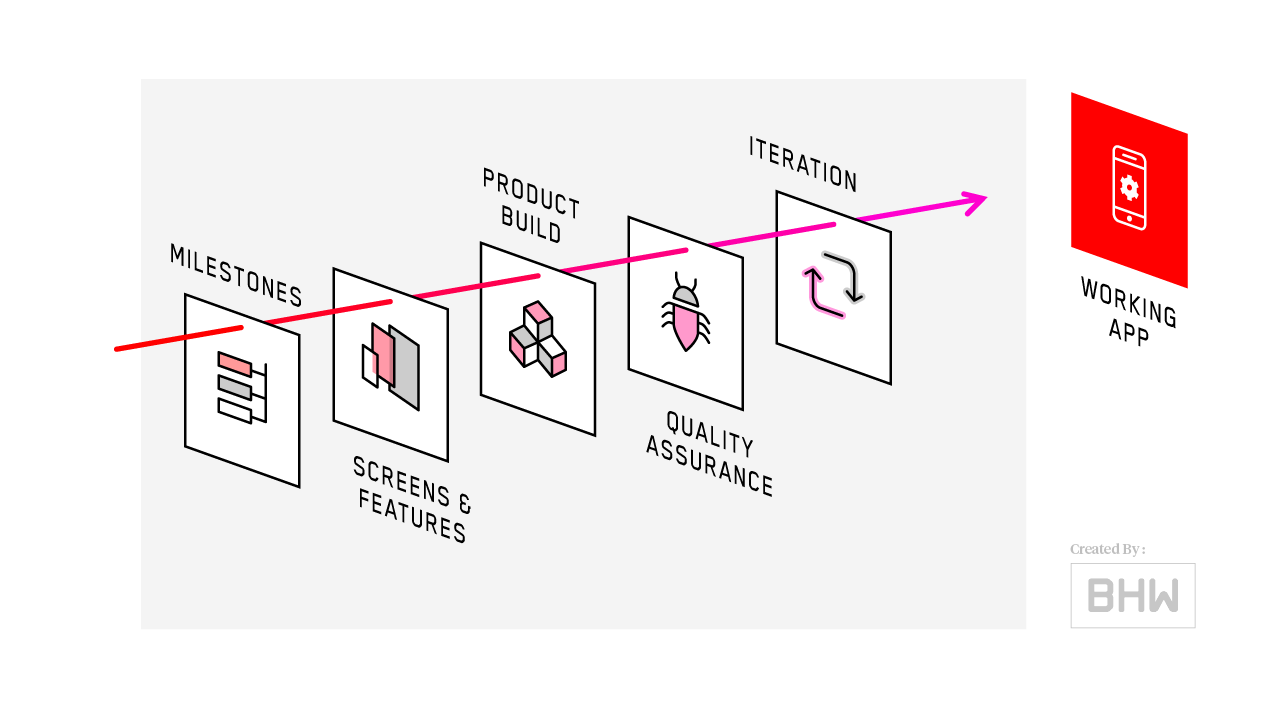 Source:  BWHCyber SecurityCyber security is an essential aspect of the app-based voting.  World-class security experts & tools previously only available to large enterprises and federal governments.  Banks and financial organizations are the owners of the most sophisticated and logically coherent security suites.  The banking industry provides cyber security protection for every business.The ability of the various app-based voting companies to leverage technology available to the banking industry is what certification organizations need to look at.  Is this company providing the best cyber security available in banking and copying that?(Is there an industry-accepted standard that could be applied from banking or other cyber-security?)Election Administrator DashboardThe election administrator dashboard is used for picking the ballots from various locations.   Picking the ballot configuration for each ballot depends on having a good strong content management module behind the dashboard, one that can scale quickly.  The election administrator dashboard is used for managing selections, managing ballot configurations, managing aspects of cyber security.  Election administrators use the dashboard to manage ballot request, ballot selection, time left, the cell phone.  The dashboard needs to be able to tell the time the ballot hit the various servers in the blockchain, and record the fact that the ballot is stored.   Time stamp, time to process time to arrive at blockchain full election process are available on the election administrator dashboard.  No one touches the ballot between the time it leaves the phone and the time it touches the blockchain.The election administrator dashboard needs functionality that shows that each ballot has left and arrived at its destination, it needs to show ballots stuck along the way.Election audit trail   Capture and send ballot Works under current laws that govern voting   Electronic voting app hack prevention via visibility   Premise is anything can be hacked   Make it detectable   Messaging once and only once ballot provisions Ballot provisioning ID provisioning Visibility back to registration system  Once done block chain has record of ballots    Mail in ballot Data on dashboard gets shared always with the poll watchersHave enough screens for all the poll watchersControl x # poll sitesShow active voters by precinct and polling locationCell number is entered on the voting rollsAllow navigation of the poll watcher screens to different polling locationsActivate callback to any voter  Tablets for Voting in Nursing Homes(This section could use some rewording. Perhaps something like – Voting for voters without access to personal mobile device. – Ensure that there is a method for voters without access to individual mobile devices. Then list several options.)Allow use of tablets for voting in nursing homesMultiple users on same devicepoll workers for the site and set up polling thereCreate a virtual poll siteNotify election administration ahead of time people want to vote by phoneManage challenged ballotsShow consecutive list of who is voting  Voter Registration ListSupports absentee votingSupports Election Day app-based voting Supports Election Day registration with app-based voting (Not always required)Separate list on server to be accessed by voting systemSupport virtual voter check-in and voter check-out using the code assigned to the voter when they sign up for app-based votingCheckout can be automated, check-in controlled by poll workers at the time the voter signs up to use app-based voting - need poll workers from opposing parties to observe process as it happens (should be inline with signing up for absentee voting. Doesn’t always require opposing poll workers. Process should however be auditable.) Give person 10 minutes to vote  (Can require more time if person is doing research or if ballot is long and has a lot of questions. Perhaps have each jurisdiction set the time limit.)Implement some kind of time limitTrack the progress of ballotsSend reminders to people who have stuck ballots (Best practice but not required for certification.) Dashboard shows all active votersSend messages to voters through the app if time expiresLet voter request more timeThen make them start over or press continue button  User Interface DesignShow evidence of having studies the variety of user interfaces available (e.g.)https://www.mockplus.com/blog/post/mobile-ui-design-inspiration-dribbbleSimplicity and consistency of the user interfaceVoter registration list has phone ID to be used next to voter nameSupport more than one person using same phone (I don’t believe this is necessary but is a great feature to have.)(Separate codes on the voter registration list)Multiple codes for one phone can be used if the registration list has the name of the voter, the unique phone #, and the code all embedded next to each other  Specification for App Based Cell Phone VotingDescription of App Operations for Cell Phone VotingHow the app works is as follows.The ballot consists of some fixed number of positions, (say 400 numbered positions)Sometimes there are duplicate, triplicate, or even more numbering schemes for the positions, those the app uses and those indicating a display sequence.   The selection boxes are numbered from 1 to 400 but the candidates may be labeled 1A, 2A    nA to represent all the candidates from one partyThen the second party of candidates may be numbered 1B, 2B,     nB to indicate a different partyThe software looks at the ballot positions sequentially, looking at every element in the list in the same order and taking action based on the rules associated with that element.  The list of elements is above, the associated actions are described below.  The ballot is loaded onto the screen one office at a time.  The app goes through the ballot looking for the first OF or Q and performs all the operations associated with that office or question.  It is at this point that the office or question is put on the screen and that the voter now gets a chance to make selections based on what is presented on the screen.All the CEs and Qs associated with that first OF are what it takes to display and register selections.  At the next OF or Q in sequence, the app processes the selection spaces in sequence.  Generally, during the display process, the app stops when it gets to an OF or Q designation.  This indicates the start of the office or question to be displayed.  Everything in that office gets displayed.  As the app is processing through an office after an OF it increments a counter as to how many VFs votes for are set for this office.  Thus, there is no single counter to count the number of votes for, it is a function of the processing of the locations.  So, an office that has 35 candidates and vote for 15 will have 15 VFs set sequentially.  This permits greater flexibility in changing the ballot setup.  A counter can be used but it is more cumbersome.  Ballot preparationList offices on excel sheetOffice name in column ACandidates in column BCodes for presentation control in columns C-Z (See appendix A)B       BallotEach voter receives a unique ballot upon which he or she can make selections.  Partial List of Voting Machine Ballot Constraints Managed by the App EE Enable election buttonCV Cast votes buttonElection Test ButtonElection Set-up Passed TestPRE-Primary enable setting NPE Nonpartisan enable settingCE Candidate enableWI write-in enableOF office enable marks the beginning of an office, IL Office InterlockSE slate enableECE Endorsed candidate enableVE Vote EnablePE Primary enableProtected CounterVotes Cast counterEnd of Election Lock 2QE Question enableNCE No candidate enables, skip a space on the ballotNP Go to Next PageNPOF Nonpartisan office, skip this office for some candidatesSystem Error MessagesSet-upNo CE after WINo Write-ins in a question officeVoter Error MessagesYou pushed cast votes too soon, no candidates are selected yet.Need to handle loss of network etc.  EOB End of ballot designationSMO Show more offices at a time, not just oneB ballotEach voter receives a unique ballot upon which he or she can make selections.  The ballot always has 400 locations in the Partial List of Voting Machine App ConstraintsEE Enable election buttonCV Cast votes button, have to be careful that the whole ballot is selected or that the voter indicates he or she is done.  Most frequently people try to push this after selecting in each office, but that is mistake and spoils the ballotElection Test Button We have elaborate test scenarios.  Election Set-up Passed Test, this tests all the vote for mind makes sure you can select only the number of voters to be allowed and not select too many.  An overvote spoils the ballot for that office, makes the votes not count so the app does not permit that mistake.PRE-Primary enable setting   Here we put the label for the ballot presented in a primary, the name of the party to be voted for.NPE Nonpartisan enable settingCE Candidate enable This lets the voter make a selection at this ballot position.CN Candidate NameWI write-in enable Every office has as many write-in capabilities as there are votes for.  As with the VF, there can be reference to the counter for the number of votes for, or as many WIs as needed to permit writing in for every candidate allowed for.  OF office enable marks the beginning of an office. This is one of the most significant elements, probably the first to be processed as this divides the ballot into one office at a time to be presented.VF, indicates the cumulative number to be selected in the office, it can be implemented as a counter associated with the OF, or as a separate element to be set in the boxes for, i.e. President vote for 1, Selectperson vote for 5, City Council vote for 15, etc.   IL Office Interlock This sets the interlock for the office, prevents voting for more than the designated number of candidates in an officeSE slate enable, this enables the ballot to contain slates sometimes there are as many as 15 slates of candidates on a ballot.  When a slate button is pushed by the voter, the candidates on that slate are all selected automatically.  After a slate is selected, the voter can go back and change his or her mind to vote for fewer candidates or vote for candidates on another slate.  ECE Endorsed candidate enableVE Vote EnablePE Primary enable, this sets the ballot to a condition whereby different ballots can be presented for different parties in a primary.  Voters from one party are not allowed to vote for candidates in another party, they must select one party or the other.  Requirements are different, sometimes the voter selects the party after they go into the ballots, sometimes they must declare a parry ahead of time and the election official distributes the correct ballot.  Protected Counter cumulative for the life of the system throughout electionsVotes Cast counter counts number of votersEnd of Election Lock 2, trips a switch after the polls close lock system against further voting, after everyone in line has finished voting, need line management so voters can schedule vote or get call back when their place in line comes upQE Question enable, this always has two selection boxes, but for layout reasons they may not be contiguous.  There may be some empty spaces between the Yes and The No on the presentations, and those empty spaces can be designated with a QT Question Text, this has the text of the issue.NCE No candidate enables, skip a space on the ballot.NP Go to Next Page This is used at the end of an office, and its existence permits more than one office to be displayed on a page.  NPOF  Nonpartisan office, skip this office for some candidates, this is used with voters who may or may not be able to vote in a school district electionNCE No candidate in this position, this is used at the end of the ballot to lock out unused positions and is used to create spaces in the ballot presentation when neededEOB End of ballot designation When a candidate position is given this designation, the program should automatically fill in the remaining ballot positions (from the 400 locations) with an NCE No candidate in this position.Ballot, voter makes selections on ballot, selections collected and sent to back end that sends the ballot to the blockchain. Description of Pre-Election Ballot SetupGet List of Candidates and Questions to be VotedBallot set up master is reused in each poll site with the changes for that poll siteEmbedded content management structure for each numbered squareMaster has some offices and candidates staying the sameTop of the ticket is entered firstQuestions that are for the whole election district are entered Candidate and questions change for different subdistricts are enteredEntry in logical sequence.Check the ballot a lot of times to get it right.  400 sequentially numbered positions for use as office designationCan increase of decrease voter selection positions on the ballotShould remain permanent after optimum size determinedEach numbered position must have a designationNot used positions still have a designation    Description of Back End Operations for Cell Phone VotingAccept the request for a check in against the voter registration listAccept the request for a ballotGather location info, locate type of ballot to be handed to voterCheck to see what poll site the voter is located inCheck the ID to be sure requester is on the voting rollsCheck voter off the vote rollHand voter the ballot on the cell phone using virtual controls, automatedOnce the code from the app is matched, pass the ballot automatically  Presentation of BallotDo not use SMSDo not use SMS for ballot presentationShow offices sequentiallyShow candidates sequentiallyProvide selection box for each candidatePrevent overvotingShow questions sequentiallyAllow yes of no vote for questionsPrevent overvotingAllow voter to navigate up and down ballotPut in controls to prevent voting for single office and by mistake push cast voteAllow voting for one office only if desired but make sure not a mistakeSupport slate votingSupport primaries  Before the ElectionVoters have to sign up on the registration list that they are going to vote by phoneNeed verification process it is themGive voters a code to use when they call in (Call in?? I think this may be left over from the previous idea of phone in polling locations)No reason there could not be 2 or 3 codes allowed for husband wife and mother (once again, this is a suggestion. Some systems may use one device one voter as a security measure.)Associated with the phone # phone unique identifierNeed a server with that listIs dynamic because people will use during Election Day  Conduct of the ElectionDashboard purpose is to get the poll clerks and the election administrators working together Check the dashboard is complete, use checklistTesting of election equipment prior to Election DayStep by step procedures for opening pollsUse procedure for challenged ballotsUse procedure for dropped callsVoter assigned to ballot associated with a poll site (voter registration rather than “poll site”)Indicates ballot to be voted onVoter given # to call when time to cast ballot (Once again, left over from phone voting, not app voting.)Clerk has ability to call back when time to check in voter Once again, left over from phone voting, not app voting.)No waiting in line - no busy signals need capacity to handle callsPolling site clerk takes trouble calls in due course  Set up virtual poll sites to manage phone voting Once again, left over from phone voting, not app voting.)Poll workers can work from home to staff virtual poll siteVoter app automatically enters code that matches code on registration listApp needs to allow navigation to text messages from the app (Should be feature, not necessary for certification) Virtual pool site able to send text messages (Should be feature suggested)Needs to be simple, ease of access to ballot, no complicated codesVoter receives ballot sent by clerk to match voter polling site (proper voter jurisdiction rather than voter polling site)  MessagingBallot transmission handled with modern once and only once messagingMessaging patterns include Queue, Stream, Pub/Sub and RPCDiversified messaging patterns, enable flexibilityDifferent microservices software depends on messagingKubernetes Message QueueEnterprise-grade message broker and message queue, scalable, HA and securedKubernetes native solution in a lightweight container deployed in one minute.Enterprise grade assuranceCertification, and enterprise support.KubeMQ is a Kubernetes Message Queue BrokerEnterprise-grade message broker and message queue, scalable, high available and secured.   A Kubernetes native solution in a lightweight container, deployed in just one minute.  Phone Navigation, Ballot Tabulation, and Ballot CountingAfter done voting voter checks out with poll worker (left over from phone rather than app voting)Cast vote button for checkoutMust checkout with same code checked in with; App should make it availableNeed to be able to navigate to look at text messages without losing ballotNeed to be able to navigate to take calls without losing ballotEvery step of way needs to be able to reconnect and continue from where left off during voting processAfter checkout - ballot goes to ballot box which is blockchain vaultAt this point, after ballot reaches the blockchain, the voter is considered to have cast the ballot- if the rest of the process (PDF, Printing) does not work, ballot still countsNeed electronic count from the blockchain as unofficial resultShould correlate with the tabulation of the paper ballotsBallot goes to server for PDF printoutMarked ballot comes back to voter on the cell phoneVoter can check the marked ballot on the phone before it leaves the phoneIf not ok, there needs to be appeal process Ballot goes to server at tabulator according to current process for in person votingProcess for mitigation of claims of “not how I voted”Challenged ballot procedures end to end encryptionMust mix ballots as deposited in blockchain and server so cannot tell how someone votedHere a built-in delay is good, use a trigger on moment cast votes button is pushed by the first voter to initiate random number generator algorithm that mixes the first 3 ballots – 3 ballot mixing is sufficient -3 ballot mixing continues throughout the election.  Delay makes the system work.  Do not scrabble in manner that leaves ballots able to be detected, i.e. lay first ballot in first.Need to adhere to secret ballot rule – not tell how someone votedBlockchain works like a ballot box, called a vaultOnly use for blockchainBlockchain immutable just for one election, whatever the law says about how long the ballots have to be stored, then wiped out.  Blockchain is used for only one electionElection administrator responsibilitiesSet up registration listMaintain backups of registration listSet up ballots for each poll site (jurisdiction rather than poll site)Have phone banks available to take voter calls May accommodate early voting in some Assign votes code to enter that validates eligibility to receive cell phone ballotHave ability to send ballot to eligible voter after voter checked off registration list and after voter enters the right codeMechanism to deal with lost voter codes  Voter Procedures for Cell Phone VotingVoter receives ballot sent by clerk to match voter poll site (jurisdiction)Voter marks ballotApp prevents making a mistake to spoil ballot by preventing overvotesVoter can change mind and navigate through ballotSupports slate voting, endorsed candidates, write-in for every office (where a write in candidate is or can qualify)Every office has as many write-ins as there are votes-for in that officeNo write-ins on questions, just yes or no voteWhen done voting, voter pushes cast votes buttonApp asks “Are you sure? (some voters will try to push cast vote after completing selections for one office – most common problem)App needs to make the point you must make choices for desired candidatesBefore exiting votingMake clear this is the final stepApp must ask, “Did you make all desired selections?”Voter registers to vote by cell phoneVoter assigned to poll site / Poll site (Their voter registration should do this for them)Indicates ballot to be voted onVoter given # to call when time to cast ballot (Is this for app based voting?? Or phone voting?? Different standards)Voter given # to call when time to cast ballotClerk has ability to call back when time to check in voterNo waiting in line - no busy signals need capacity to handle callsPolling site Clerk takes call in due courseRespectfully Submitted,Susan EustisLeader GBA Voting Working Group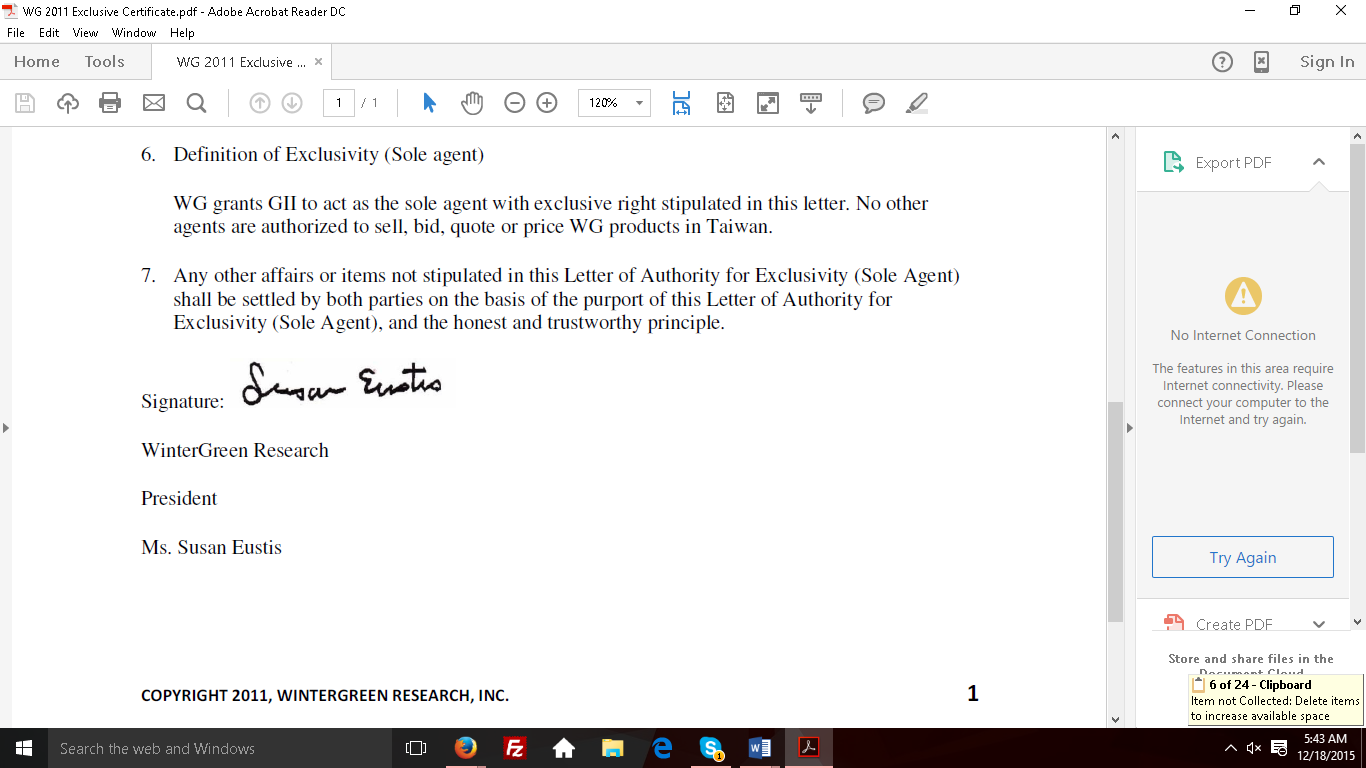 Appendix A:	GlossaryNeed to add precinct or voting jurisdiction as in the unit that votes are grouped into for ballot creation.Appendix B:	RolesThe table below identifies the permissions and restrictions for all roles associated with a blockchain based election process. However, no role listed or otherwise may have permission to view or change and individual vote.Appendix X:	AcknowledgementsGerard Dache has been a capable leader through this entire standards process definition.  We are so grateful for his capable leadership and his untiring integrity.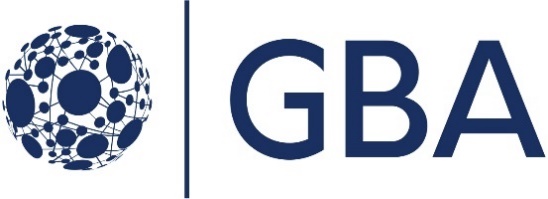 Government Blockchain AssociationSeries of Voting StandardsBallotThe physical and electronic representation of the options that may be selected in an election.Election Administrator (Admin)The person responsible for the planning and conduct of an election and the reporting the election results.Election WorkerAnyone assigned a roll by the Election Admin or a Party LeadGovernment Business Blockchain Platform (GBBP or server)The GBBP or server is a multi-blockchain platform that connects to public and private blockchains. It allows governments to maintain private blockchain connected to a global network that validates the integrity of allowed information.  May be any server used for election processing and ballot storage, preferably blockchainJurisdictionThe organization such as a city, state, province, or any other public or private organization conducting an election.Polling StationThe physical location where the votes are cast.Voter RegistryThe database of authorized voters in a jurisdiction. It is maintained by the jurisdiction.RoleViewPermissionsRestrictionsElection Administrator (Admin)All role assignmentsAssign party leadsParty LeadAll role assignmentsAdd candidatesAdd Election Workers